Unit 2 Hydrology Review Use yourWhat percentage of Earth’s water is freshwater?  Of this percentage 68.7% of all fresh water is locked up in glaciers and polar ice caps.  Explain some limitations to using this frozen water as a source of drinking water on Earth.____________________________________________________________________________________ _______________________________________________________________________________________________________________________________________________________________________________________________________________________________________________________________________________________________________________________________________________Match the following terminology to the water cycle diagram below.  (Transpiration, Groundwater, Evaporation, Runoff, Condensation, Precipitation, Infiltration)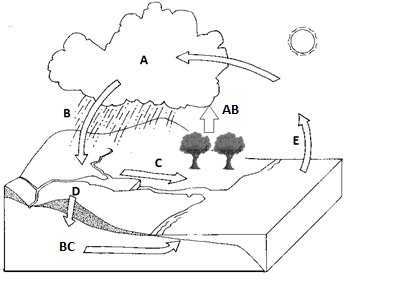 Use the terms from the diagram above to explain why Earth is considered a “closed system”.____________________________________________________________________________________ _______________________________________________________________________________________________________________________________________________________________________________________________________________________________________________________________________________________________________________________________________________Define: Porosity _______________________________________________________________Permeability _______________________________________________________________Water table _______________________________________________________________Artesian well _______________________________________________________________Spring _______________________________________________________________What is the difference between a spring and an artesian well?__________________________________________________________________________________Running WaterWhat stream variable is most important for eroding a channel and causing a stream to meander?What is the discharge of a stream that is 5 meters wide, 3 meters deep, and flowing at 12 m/s?Explain the differences between clay, silt, sand, and base load.Study the two diagrams and be able to label each.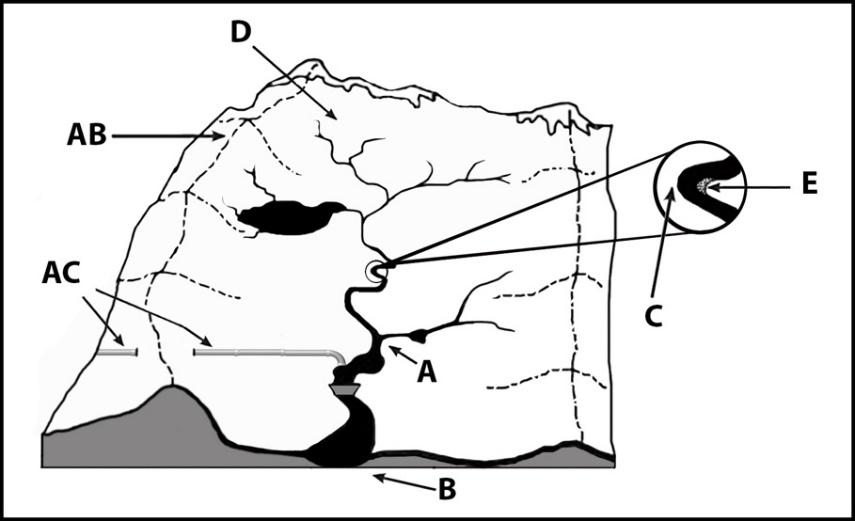 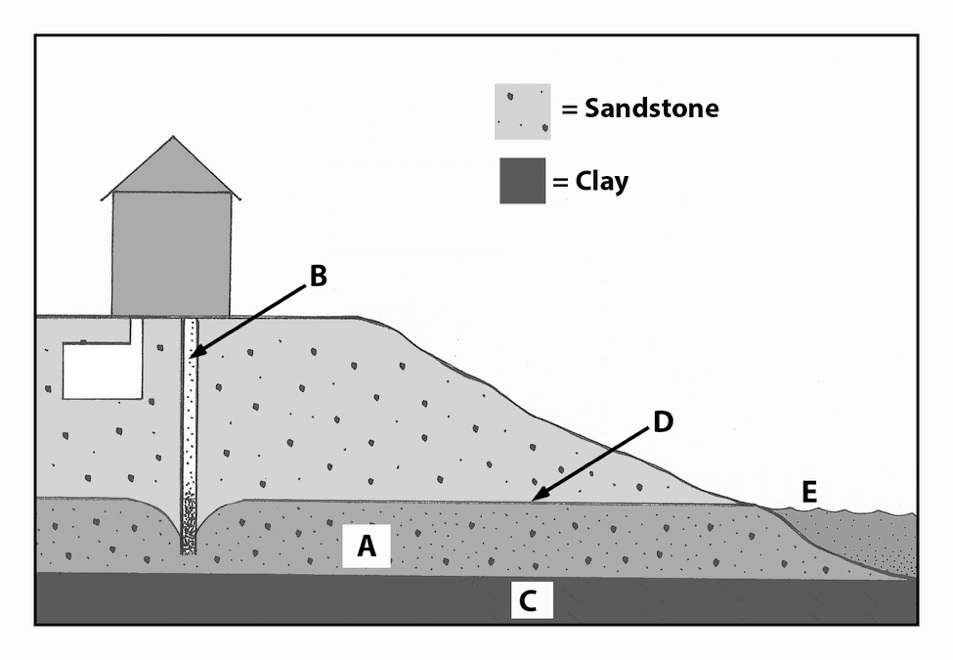 